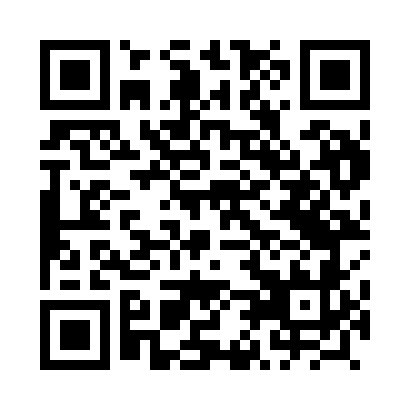 Prayer times for Dolgie, PolandWed 1 May 2024 - Fri 31 May 2024High Latitude Method: Angle Based RulePrayer Calculation Method: Muslim World LeagueAsar Calculation Method: HanafiPrayer times provided by https://www.salahtimes.comDateDayFajrSunriseDhuhrAsrMaghribIsha1Wed2:415:2112:536:038:2710:582Thu2:405:1912:536:048:2910:593Fri2:395:1712:536:058:3111:004Sat2:385:1512:536:068:3311:015Sun2:375:1312:536:078:3411:016Mon2:365:1112:536:088:3611:027Tue2:365:0912:536:098:3811:038Wed2:355:0712:536:118:4011:039Thu2:345:0512:536:128:4111:0410Fri2:335:0312:536:138:4311:0511Sat2:335:0212:536:148:4511:0612Sun2:325:0012:536:158:4711:0613Mon2:314:5812:536:168:4811:0714Tue2:304:5612:536:178:5011:0815Wed2:304:5512:536:188:5211:0916Thu2:294:5312:536:188:5311:0917Fri2:294:5212:536:198:5511:1018Sat2:284:5012:536:208:5611:1119Sun2:274:4912:536:218:5811:1120Mon2:274:4712:536:229:0011:1221Tue2:264:4612:536:239:0111:1322Wed2:264:4412:536:249:0311:1323Thu2:254:4312:536:259:0411:1424Fri2:254:4212:536:269:0611:1525Sat2:244:4012:536:269:0711:1526Sun2:244:3912:546:279:0811:1627Mon2:244:3812:546:289:1011:1728Tue2:234:3712:546:299:1111:1729Wed2:234:3612:546:309:1211:1830Thu2:234:3512:546:309:1411:1931Fri2:224:3412:546:319:1511:19